Sample Assessment Outline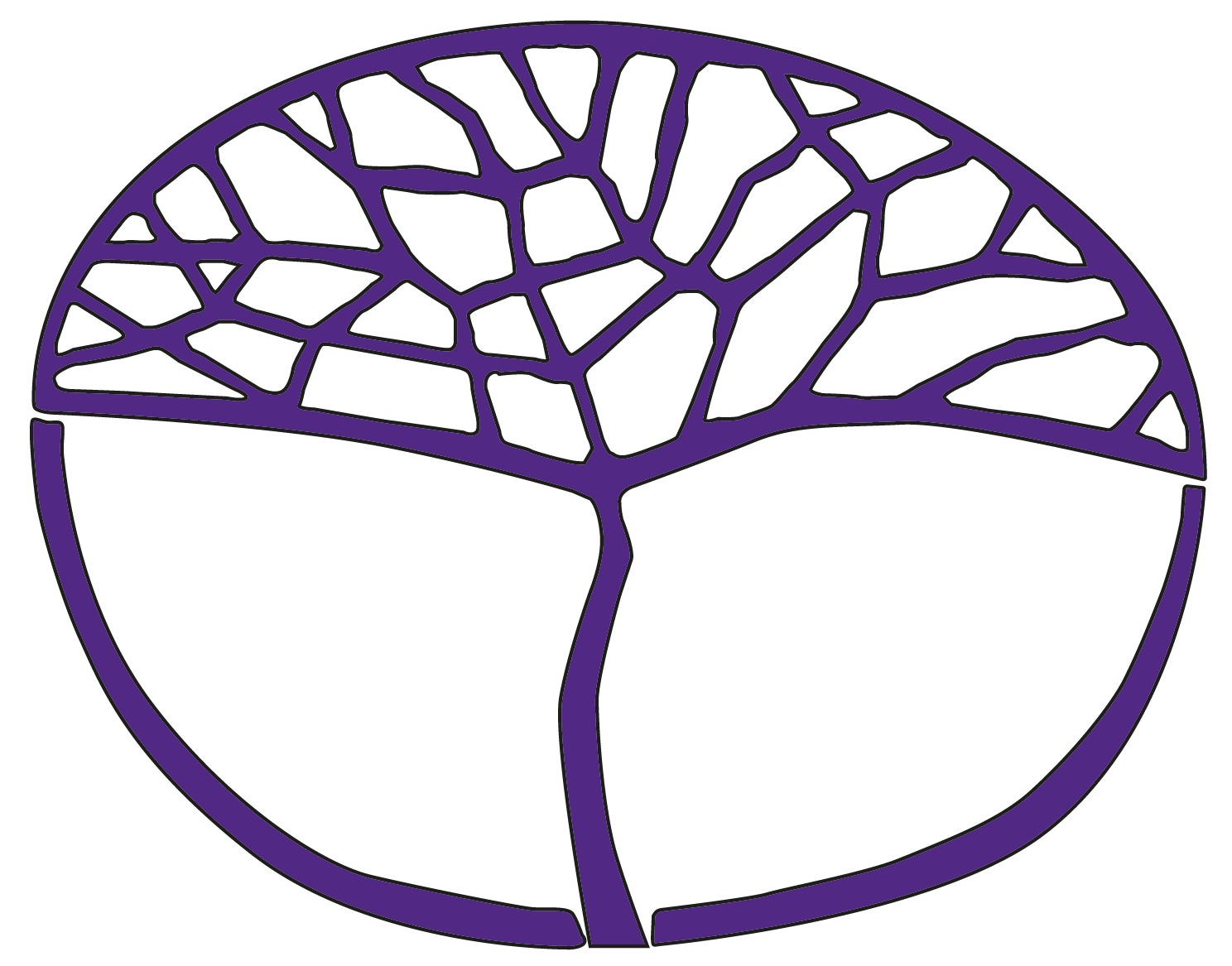 Italian: Second LanguageGeneral Year 11Copyright© School Curriculum and Standards Authority, 2014This document – apart from any third party copyright material contained in it – may be freely copied, or communicated on an intranet, for non-commercial purposes in educational institutions, provided that the School Curriculum and Standards Authority is acknowledged as the copyright owner, and that the Authority’s moral rights are not infringed.Copying or communication for any other purpose can be done only within the terms of the Copyright Act 1968 or with prior written permission of the School Curriculum and Standards Authority. Copying or communication of any third party copyright material can be done only within the terms of the Copyright Act 1968 or with permission of the copyright owners.Any content in this document that has been derived from the Australian Curriculum may be used under the terms of the Creative Commons Attribution-NonCommercial 3.0 Australia licenceDisclaimerAny resources such as texts, websites and so on that may be referred to in this document are provided as examples of resources that teachers can use to support their learning programs. Their inclusion does not imply that they are mandatory or that they are the only resources relevant to the course.Sample assessment outlineItalian: Second Language – General Year 11Unit 1 and Unit 2Assessment type 
(from syllabus)Assessment 
type weighting 
(from syllabus)Assessment task weightingWhenAssessment taskOral communication25%5%Semester 1 Week 6Task 3: 2 minute role-play in Italian related to ‘The individual: Presentiamoci!’.Oral communication25%10%Semester 1Week 15Task 6: 3–4 minute conversation with an Italian speaker related to ‘The individual: Presentiamoci!’ and ‘The changing world: La tecnologia nella vita quotidiana’.Oral communication25%10%Semester 2Week 14Task 12: 4–5 minute discussion with an Italian speaker related to ‘The Italian-speaking communities: Lavoro e divertimento in Italia’ and ‘The changing world: La tecnologia e il tempo libero’.Response: Listening 25%10%Semester 1 Week 4Task 1: listen to spoken texts in Italian related to ‘The individual: Presentiamoci!’ and respond to questions in English.Response: Listening 25%5%Semester 2Week 5Task 7: listen to texts in Italian related to ‘The individual: Il mio quartiere’ and respond to questions in English.Response: Listening 25%10%Semester 2Week 10Task 10: listen to texts in Italian related to ‘The Italian-speaking communities: Lavoro e divertimento in Italia’ and respond to questions in English.Response: Viewing and reading 25%10%Semester 1 Week 8Task 4: read texts in Italian related to ‘The Italian-speaking communities: La vita quotidiana de giovani in Italia’ and respond to questions in English.Response: Viewing and reading 25%5%Semester 2 Week 6Task 8: read texts in Italian related to ‘The individual: ll mio quartiere’ and respond to questions in English.Response: Viewing and reading 25%10%Semester 2Week 12Task 11: read texts in Italian related to the Unit 2 focus ‘Cose da fare, luoghi da visitare!’ and respond to questions in English.Written communication25%5%Semester 1 Week 5Task 2: write an email of approximately 80 words in Italian related to ‘The individual: Presentiamoci!’.Written communication25%7%Semester 1 Week 14Task 5: write a script of approximately 100 words in Italian related to ‘The changing world: La tecnologia nella vita quotidiana’.Written communication25%13%Semester 2Week 7Task 9: write an email of approximately 120 words in Italian related to ‘The individual: II mio quartiere’.Total100%100%